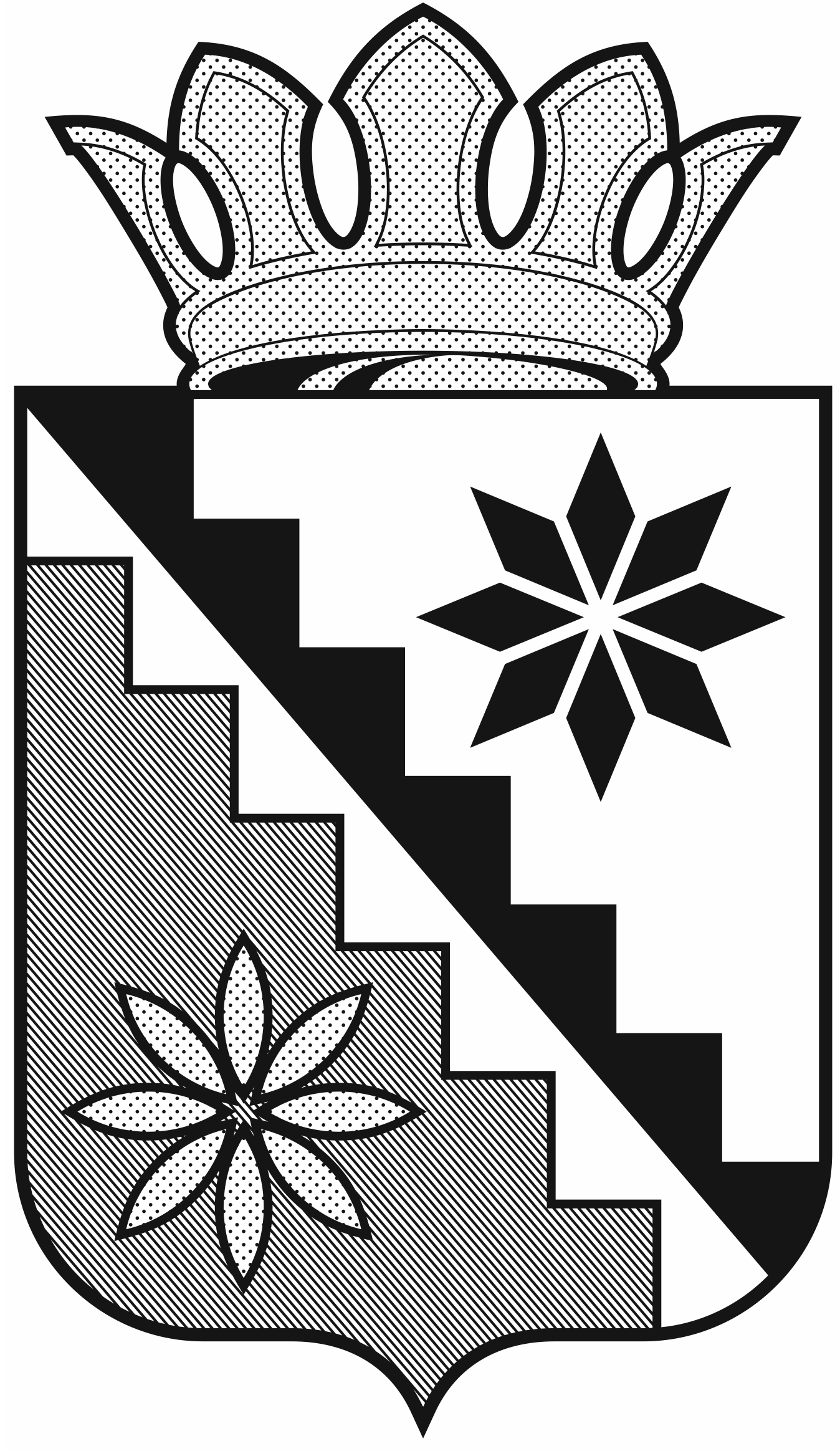 Российская ФедерацияКемеровская область  –  КузбассБеловский муниципальный округадминистрация Беловского муниципального округаРАСПОРЯЖЕНИЕот 31 марта 2022 г.							   	            № 399г.БеловоОб организации работы «горячей линии» по обращениям граждан Беловского муниципального округа по вопросам закредитованности В соответствии с постановлением администрации Беловского муниципального округа от 30.03.2022 № 340 «О комиссии по вопросам закредитованности населения Беловского муниципального округа», в целях регулирования вопросов закредитованности населения, защиты прав граждан на охрану жизни, здоровья, обеспечения законности, правопорядка и общественной безопасности:Организовать работу «горячей линии» по обращениям граждан Беловского муниципального округа по вопросам закредитованности ежедневно, кроме субботы и воскресенья, с 8.00 до 17.00 часов, обед с 12.00 до 13.00 часов, по телефонам:1) 8(384-52)2-66-93 – Рубцова Анастасия Сергеевна, заместитель главы округа по экономике; 2) 8(384-52)2-20-17 – Чудакова Анна Николаевна, начальник управления социальной защиты населения администрации Беловского муниципального округа;3) 8(384-52)2-98-77 – Логинова Елена Юрьевна, начальник отдела экономического анализа и прогнозирования развития территории администрации Беловского муниципального округа.2. Отменить распоряжение администрации Беловского муниципального района от 22 июня 2018 г. № 1083 «Об организации работы «горячей линии» по обращениям граждан Беловского муниципального района по вопросам закредитованности».3. Разместить настоящее распоряжение на официальном сайте администрации Беловского муниципального округа в информационно-телекоммуникационной сети «Интернет».4. Контроль за исполнением настоящего распоряжения возложить на заместителя главы округа по экономике А.С. Рубцову.5. Настоящее распоряжение вступает в силу со дня подписания.Глава Беловского муниципального округа                                                                       В.А. Астафьев